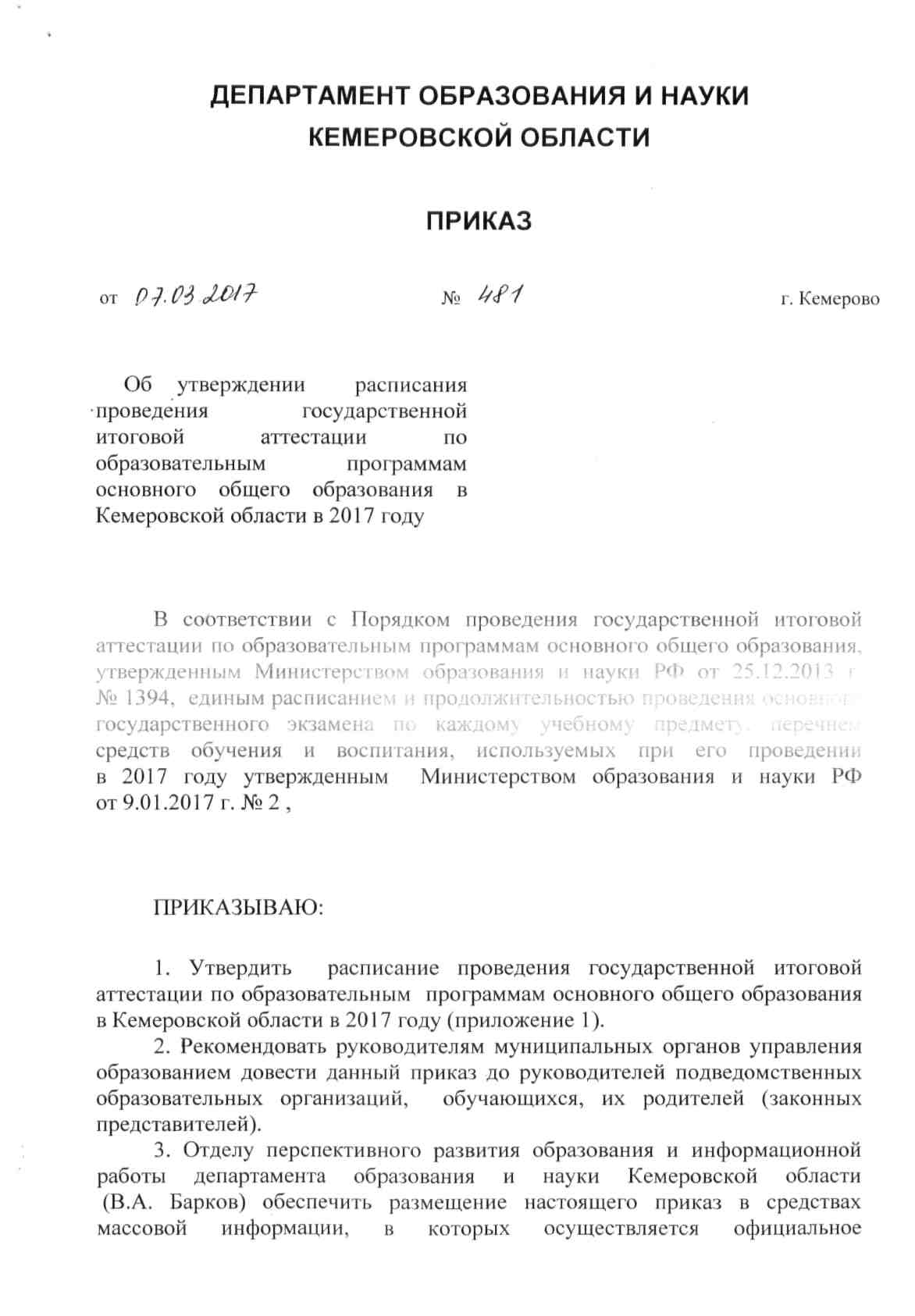 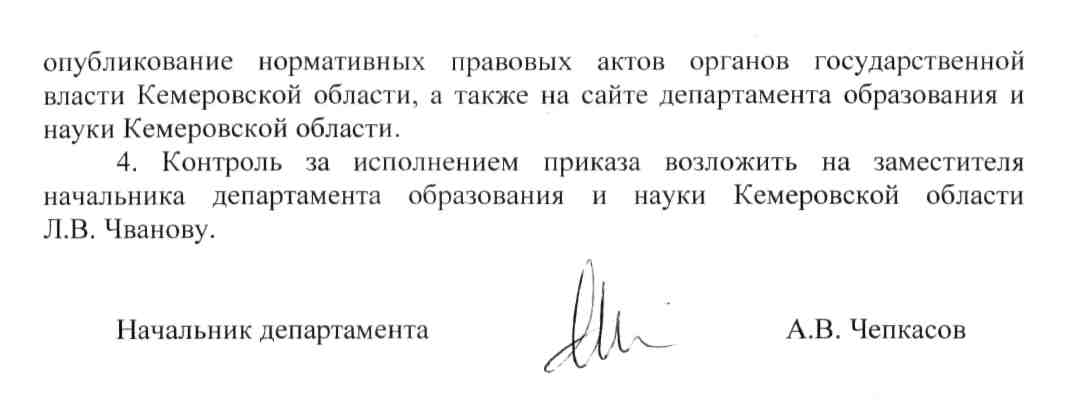 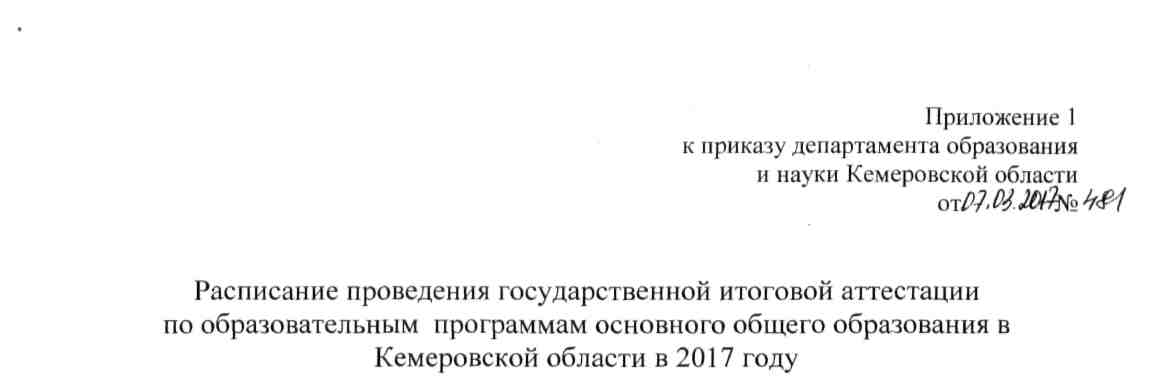 ДатаПредметы*■Досрочный период20 апреля (четверг)математика22 апреля(суббота)иностранные языки (раздел «Говорение» и письменная часть )иностранные языки (раздел «Говорение» и письменная часть )24 апреля(пятница)литература, история, биология, физика26 апреля (среда)русский язык28 апреля(пятница)информатика и ИКТ, обществознание. химия.география2 мая (вторник)резерв: иностранный язык3 мая (среда)резерв: русский язык4 мая (четверг)резерв: литература, история, биология, физикарезерв: литература, история, биология, физика5 мая (пятница)резерв: математика6 мая (суббота)резерв: информатика и ИКТ, обществознание,химия, географияОсновной период26 мая (пятница)иностранные языки (раздел «Говорение»)27 мая (суббота)иностранные языки (письменная часть)30 мая (вторник)русский язык1 июня (четверг)история, биология, физика, литература3 июня (суббота)физика, информатика и ИКТ6 июня (вторник)математика8 июня (четверг)обществознание, география, химия, информатика и ИКТ19 июня (пятница)резерв; информатика и ИКТ, история, биология, литература20 июня (вторник)резерв: русский язык21 июня (среда)резерв: иностранные языки (раздел «Говорение» и письменная часть)22 июня (четверг)резерв: математика23 июня (пятница)резерв: обществознание, география, физика, химия28 июня (среда)резерв: по всем предметам29 июня (четверг)резерв: по всем предметамДополнительный период (сентябрьские сроки)Дополнительный период (сентябрьские сроки)5 сентября(вторник)русский язык8 сентября(пятница)математика11 сентября (понедельник)литература, история, биология, физика13 сентября (среда)обществознание. химия, информатика и ИКТ. географ'15 сентября (пятница)иностранные языки18 сентября (понедельник)резерв: русский язык19 сентября(вторник)резерв: география, история, биология, физика20 сентября (среда)резерв: математика21 сентября (четверг)резерв: информатика и ИКТ, обществознание, химия, литература22 сентября (пятница)резерв: иностранные языки